SEZNAM POPOLDANSKIH AKTIVNOSTI ZA OPBSREDA, 6. 5. 2020KAZALO ZA KNJIGOZa to kazalo uporabimo kar staro kuverto, ki ji odrežemo vogalček. Nalepimo ušesa, smrček, zobka, oči in narišemo brke. Na podoben način lahko izdelamo karkoli drugega (muco, kužka, miško, pošast…)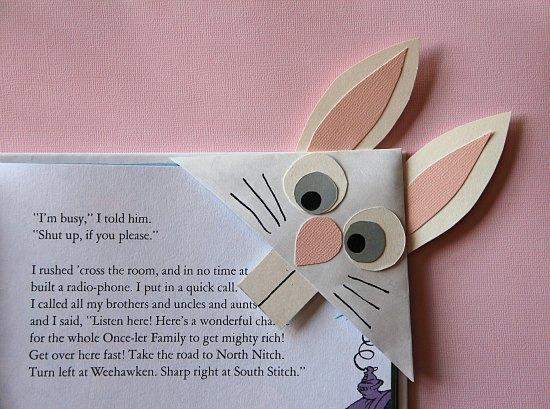 Vir: najdi.si noviceČas za nalogo Dokončaš in dopolniš, kar ti manjka.UstvarjanjeIzdelava kazala